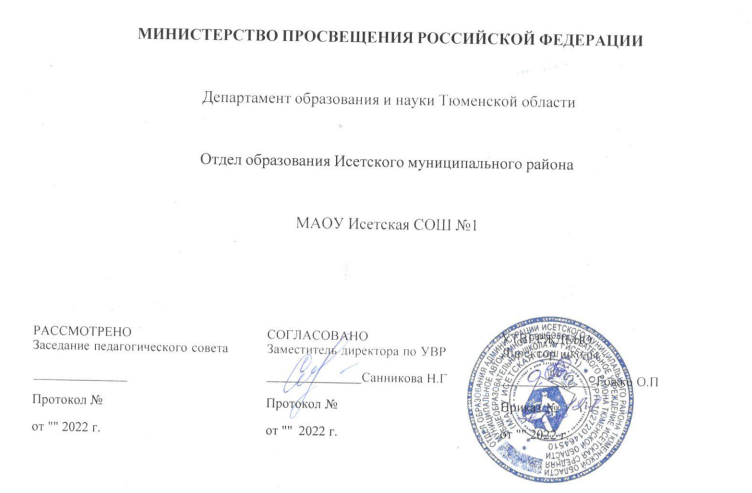 РАБОЧАЯ ПРОГРАММА (ID 2318251)учебного предмета«Иностранный язык (немецкий)»для 5 класса основного общего образования на 2022-2023 учебный годс. Минино 2022ПОЯСНИТЕЛЬНАЯ ЗАПИСКАРабочая программа по немецкому языку для обучающихся 5 классов составлена наоснове «Требований к результатам освоения основной образовательной программы», представленных в Федеральном государственном образовательном стандарте основного общего образования, с учётом распределённых по классам проверяемых требований к результатам освоения основной образовательной программы основного общего образования и элементов содержания, представленных в Универсальном кодификаторе по иностранному (немецкому) языку, а также на основе характеристики планируемых результатов духовно-нравственного развития, воспитания и социализации обучающихся, представленной в Примерной программе воспитания (одобрено решением ФУМО от 02.06.2020 г.).     Единство урочной деятельности с программой воспитания реализуется через: • привлечение внимание обучающихся к ценностному аспекту изучаемых на уроках фактов, мероприятия по календарю знаменательных и памятных дат; • применение на уроке интерактивных форм работы обучающихся, курс внеурочной деятельности «Разговор о важном»;• групповую работу, которая учат школьников участию в команде и сотрудничеству с другими людьми, участие в мероприятиях и акциях РДШ; • инициирование и поддержка исследовательской деятельности школьников в рамках реализации ими индивидуальных и групповых исследовательских проектов, что даёт и возможность приобретать навык самостоятельного решения теоретических проблемы, опыт публичного выступления перед аудиторией, аргументирование и отстаивание своей точки зрения. ОБЩАЯ ХАРАКТЕРИСТИКА УЧЕБНОГО ПРЕДМЕТА «ИНОСТРАННЫЙ (НЕМЕЦКИЙ) ЯЗЫК »Предмету «Иностранный (немецкий) язык» принадлежит важное место в системе общего образования и воспитания современного школьника в условиях поликультурного и многоязычного мира. Изучение иностранного языка направлено на формирование коммуникативной культуры обучающихся, осознание роли языков как инструмента межличностного и межкультурного взаимодействия, способствует их общему речевому развитию, воспитанию гражданской идентичности, расширению кругозора, воспитанию чувств и эмоций. Наряду с этим иностранный язык выступает инструментом овладения другими предметными областями в сфере гуманитарных, математических, естественно-научных и других наук и становится важной составляющей базы для общего и специального образования.В последние десятилетия наблюдается трансформация взглядов на владение иностранным языком, усиление общественных запросов на квалифицированных и мобильных людей, способных быстро адаптироваться к изменяющимся потребностям общества, овладевать новыми компетенциями.Владение иностранным языком обеспечивает быстрый доступ к передовым международным научным и технологическим достижениям и расширяет возможности образования и самообразования.Владение иностранным языком сейчас рассматривается как часть профессии, поэтому он является универсальным предметом, которым стремятся овладеть современные школьники независимо от выбранных ими профильных предметов (математика, история, химия, физика и др.). Таким образом, владение иностранным языком становится одним из важнейших средств социализации и успешной профессиональной деятельности выпускника школы.Возрастает значимость владения разными иностранными языками как в качестве первого, так и в качество второго. Расширение номенклатуры изучаемых языков соответствует стратегическим интересам России в эпоху постглобализации и многополярного мира. Знание родного языка экономического или политического партнёра обеспечивает более эффективное общение, учитывающее особенности культуры партнёра, что позволяет успешнее решать возникающие проблемы и избегать конфликтов.Естественно, возрастание значимости владения иностранными языками приводит к переосмыслению целей и содержания обучения предмету.ЦЕЛИ ИЗУЧЕНИЯ УЧЕБНОГО ПРЕДМЕТА «ИНОСТРАННЫЙ (НЕМЕЦКИЙ) ЯЗЫК»В свете сказанного выше цели иноязычного образования становятся более сложными по структуре, формулируются на ценностном, когнитивном и прагматическом уровнях и, соответственно, воплощаются в личностных, метапредметных/общеучебных/универсальных и предметныхрезультатах обучения. А иностранные языки признаются средством общения и ценным ресурсом личности для самореализации и социальной адаптации; инструментом развития умений поиска, обработки и использования информации в познавательных целях, одним из средств воспитания качеств гражданина, патриота; развития национального самосознания, стремления к взаимопониманию между людьми разных стран.На прагматическом уровне целью иноязычного образования провозглашено формирование коммуникативной компетенции обучающихся в единстве таких её составляющих, как речевая, языковая, социокультурная, компенсаторная компетенции:речевая компетенция — развитие коммуникативных умений в четырёх основных видах речевой деятельности (говорении, аудировании, чтении, письме);языковая компетенция — овладение новыми языковыми средствами (фонетическими, орфографическими, лексическими, грамматическими) в соответствии c отобранными темами общения; освоение знаний о языковых явлениях изучаемого языка, разных способах выражения мысли в родном и иностранном языках;социокультурная/межкультурная компетенция — приобщение к культуре, традициям реалиям стран/страны изучаемого языка в рамках тем и ситуаций общения, отвечающих опыту, интересам, психологическим особенностям учащихся основной школы на разных её этапах; формирование умения представлять свою страну, её культуру в условиях межкультурного общения;компенсаторная компетенция — развитие умений выходить из положения в условиях дефицита языковых средств при получении и передаче информации.Наряду с иноязычной коммуникативной компетенцией средствами иностранного языка формируются ключевые универсальные учебные компетенции, включающие образовательную, ценностно-ориентационную, общекультурную, учебно-познавательную, информационную, социально-трудовую и компетенцию личностного самосовершенствования.В соответствии с личностно ориентированной парадигмой образования основными подходами к обучению иностранным языкам признаются компетентностный, системно-деятельностный, межкультурный и коммуникативно-когнитивный. Совокупность перечисленных подходов предполагает возможность реализовать поставленные цели, добиться достижения планируемых результатов в рамках содержания, отобранного для основной школы, использования новых педагогических технологий (дифференциация, индивидуализация, проектная деятельность и др.) и использования современных средств обучения.МЕСТО УЧЕБНОГО ПРЕДМЕТА В УЧЕБНОМ ПЛАНЕ«ИНОСТРАННЫЙ (НЕМЕЦКИЙ) ЯЗЫК»Обязательный учебный предмет «Иностранный язык» входит в предметную область «Иностранные языки» и изучается обязательно со 2-го по 11-ый класс. На изучение иностранного языка в 5 классе отведено 102 учебных часа, по 3 часа в неделю.СОДЕРЖАНИЕ УЧЕБНОГО ПРЕДМЕТАКОММУНИКАТИВНЫЕ УМЕНИЯФормирование умения общаться в устной и письменной форме, используя рецептивные и продуктивные виды речевой деятельности в рамках тематического содержания речи.Моя семья. Мои друзья. Семейные праздники: день рождения, Новый год.Внешность и характер человека/литературного персонажа. Досуг и увлечения/хобби современного подростка (чтение, кино, спорт).Здоровый образ жизни: режим труда и отдыха, здоровое питание. Покупки: продукты питания.Школа, школьная жизнь, школьная форма, изучаемые предметы. Переписка с зарубежными сверстниками.Каникулы в различное время года. Виды отдыха. Природа: дикие и домашние животные. Погода. Родной город/село. Транспорт.Родная страна и страна/страны изучаемого языка. Их географическое положение, столицы, достопримечательности, культурные особенности (национальные праздники, традиции, обычаи).Выдающиеся люди родной страны и страны/стран изучаемого языка: писатели, поэты.ГоворениеРазвитие коммуникативных умений диалогической речи на базе умений, сформированных в начальной школе:диалог этикетного характера: начинать, поддерживать и заканчивать разговор (в том числе разговор по телефону); поздравлять с праздником и вежливо реагировать на поздравление; выражать благодарность; вежливо соглашаться на предложение/отказываться от предложения собеседника;диалог-побуждение к действию: обращаться с просьбой, вежливо соглашаться/не соглашаться выполнить просьбу; приглашать собеседника к совместной деятельности, вежливо соглашаться/не соглашаться на предложение собеседника;диалог-расспрос: сообщать фактическую информацию, отвечая на вопросы разных видов; запрашивать интересующую информацию.Вышеперечисленные умения диалогической речи развиваются в стандартных ситуациях неофициального общения в рамках тематического содержания речи, с опорой на речевые ситуации, ключевые слова и/или иллюстрации, фотографии с соблюдением норм речевого этикета, принятых в стране/странах изучаемого языка.Объём диалога — до 5 реплик со стороны каждого собеседника.Развитие коммуникативных умений монологической речи, на базе умений, сформированных в начальной школе:создание устных связных монологических высказываний с использованием основных коммуникативных типов речи:описание (предмета, внешности и одежды человека), в том числе характеристика (черты характера реального человека или литературного персонажа);повествование/сообщение;изложение (пересказ) основного содержания прочитанного текста;краткое изложение результатов выполненной проектной работы.Данные умения монологической речи развиваются в стандартных ситуациях неофициального общения в рамках тематического содержания речи с опорой на ключевые слова, вопросы, план и/или иллюстрации, фотографии.Объём монологического высказывания — 5-6 фраз.АудированиеРазвитие коммуникативных умений аудирования на базе умений, сформированных в начальной школе:при непосредственном общении: понимание на слух речи учителя и одноклассников и вербальная/невербальная реакция на услышанное;при опосредованном общении: дальнейшее развитие умений восприятия и понимания на слух несложных адаптированных аутентичных текстов, содержащих отдельные незнакомые слова, с разной глубиной проникновения в их содержание в зависимости от поставленной коммуникативной задачи: с пониманием основного содержания, с пониманием запрашиваемой информации с опорой и без опоры на иллюстрации.Аудирование с пониманием основного содержания текста предполагает умение определять основную тему и главные факты/события в воспринимаемом на слух тексте; игнорировать незнакомые слова, несущественные для понимания основного содержания.Аудирование с пониманием запрашиваемой информации предполагает умение выделять запрашиваемую информацию, представленную в эксплицитной (явной) форме, в воспринимаемом на слух тексте.Тексты для аудирования: диалог (беседа), высказывания собеседников в ситуациях повседневного общения, рассказ, сообщение информационного характера.Время звучания текста/текстов для аудирования — до 1 минуты.Смысловое чтениеРазвитие сформированного в начальной школе умения читать про себя и понимать учебные и несложные адаптированные аутентичные тексты разных жанров и стилей, содержащие отдельные незнакомые слова, с различной глубиной проникновения в их содержание в зависимости от поставленной коммуникативной задачи: с пониманием основного содержания, с пониманием запрашиваемой информации.Чтение с пониманием основного содержания текста предполагает умение определять основную тему и главные факты/события в прочитанном тексте, игнорировать незнакомые слова, несущественные для понимания основного содержания.Чтение с пониманием запрашиваемой информации предполагает умение находить в прочитанном тексте и понимать запрашиваемую информацию, представленную в эксплицитной (явной) форме.Чтение несплошных текстов (таблиц) и понимание представленной в них информации.Тексты для чтения: беседа/диалог, рассказ, сказка, сообщение личного характера, отрывок из статьи научно-популярного характера, сообщение информационного характера, стихотворение; несплошной текст (таблица).Объём текста/текстов для чтения — 180-200 слов.Письменная речьРазвитие умений письменной речи на базе умений, сформированных в начальной школе: списывание текста и выписывание из него слов, словосочетаний, предложений в соответствии срешаемой коммуникативной задачей;написание коротких поздравлений с праздниками (с Новым годом, Рождеством, днём рождения); заполнение анкет и формуляров, сообщение о себе основных сведений (имя, фамилия, пол, возраст,адрес) в соответствии с нормами, принятыми в стране/странах изучаемого языка;написание электронного сообщения личного характера: сообщение кратких сведений о себе; оформление обращения, завершающей фразы и подписи в соответствии с нормами неофициального общения, принятыми в стране/странах изучаемого языка. Объём сообщения — до 60 слов.ЯЗЫКОВЫЕ ЗНАНИЯ И УМЕНИЯФонетическая сторона речиРазличение на слух и адекватное, без ошибок, ведущих к сбою в коммуникации, произнесение слов с соблюдением правильного ударения и фраз с соблюдением их ритмико-интонационных особенностей, в том числе отсутствия фразового ударения на служебных словах; чтение новых слов согласно основным правилам чтения.Чтение вслух небольших адаптированных аутентичных текстов, построенных на изученном языковом материале, с соблюдением правил чтения и соответствующей интонации, демонстрирующее понимание текста.Тексты для чтения вслух: беседа/диалог, рассказ, отрывок из статьи научно-популярного характера, сообщение информационного характера.Объём текста для чтения вслух — до 90 слов.Графика, орфография и пунктуацияПравильное написание изученных слов.Правильное использование знаков препинания: точки, вопросительного и восклицательного знаков в конце предложения; запятой при перечислении.Пунктуационно правильное, в соответствии с нормами речевого этикета, принятыми в стране/странах изучаемого языка, оформление электронного сообщения личного характера.Лексическая сторона речиРаспознавание в письменном и звучащем тексте и употребление в устной и письменной речи лексических единиц (слов, словосочетаний, речевых клише), обслуживающих ситуации общения в рамках тематического содержания речи, с соблюдением существующей в немецком языке нормы лексической сочетаемости.Объём изучаемой лексики: 625 лексических единиц для продуктивного использования (включая 500 лексических единиц, изученных в начальной школе) и 675 лексических единиц для рецептивного усвоения (включая 625 лексических единиц продуктивного минимума).Основные способы словообразования:а) аффиксация:образование имён существительных при помощи суффиксов -er (der Lehrer), -ler (der Sportler), -in(die Lehrerin), -chen (das Tischchen);образование имен прилагательных при помощи суффиксов -ig (sonnig), -lich (freundlich); образование числительных при помощи суффиксов -zehn, -zig, -te, -ste (fünfzehn, fünfzig, fünfte,fünfzigste);б) словосложение: образование сложных существительных путём соединения основ существительных (das Klassenzimmer).Синонимы. Интернациональные слова.Грамматическая сторона речиРаспознавание в письменном и звучащем тексте и употребление в устной и письменной речи изученных морфологических форм и синтаксических конструкций немецкого языка. Различные коммуникативные типы предложений: повествовательные (утвердительные, отрицательные), вопросительные (общий, специальный вопросы), побудительные (в утвердительной и отрицательной форме).Нераспространённые и распространённые простые предложения: с простым (Er liest.) и составным глагольным сказуемым (Er kann lesen.), с составным именным сказуемым (Der Tisch ist blau.), в том числе с дополнениями в дательном и винительном падежах (Er liest ein Buch. Sie hilft der Mutter.).Побудительные предложения, в том числе в отрицательной форме (Schreib den Satz! Öffne die Tür nicht!).Глаголы в видо-временных формах действительного залога в изъявительном наклонении в Futur I. Модальный глагол dürfen (в Präsens).Наречия в положительной, сравнительной и превосходной степенях сравнения, образованные по правилу и исключения (schön — schöner — am schönsten/der, die, das schönste; gut — besser — am besten/der, die, das beste).Указательные местоимения (jener).Вопросительные местоимения (wer, was, wohin, wo, warum). Количественные и порядковые числительные (до 100).СОЦИОКУЛЬТУРНЫЕ ЗНАНИЯ И УМЕНИЯЗнание и использование социокультурных элементов речевого поведенческого этикета в стране/странах изучаемого языка в рамках тематического содержания (в ситуациях общения, в том числе «В семье», «В школе», «На улице»).Знание и использование в устной и письменной речи наиболее употребительной тематической фоновой лексики и реалий в рамках отобранного тематического содержания (некоторые национальные праздники, традиции в проведении досуга и питании).Знание социокультурного портрета родной страны и страны/стран изучаемого языка: знакомство с традициями проведения основных национальных праздников (Рождества, Нового года и т. д.); с особенностями образа жизни и культуры страны/стран изучаемого языка (известных достопримечательностях, выдающихся людях); с доступными в языковом отношении образцами детской поэзии и прозы на немецком языке.Формирование умений:писать своё имя и фамилию, а также имена и фамилии своих родственников и друзей на немецком языке;правильно оформлять свой адрес на немецком языке (в анкете, формуляре); кратко представлять Россию и страну/страны изучаемого языка;кратко представлять некоторые культурные явления родной страны и страны/стран изучаемого языка (основные национальные праздники, традиции в проведении досуга и питании).КОМПЕНСАТОРНЫЕ УМЕНИЯИспользование при чтении и аудировании языковой, в том числе контекстуальной, догадки. Использование в качестве опоры при составлении собственных высказываний ключевых слов,плана.Игнорирование информации, не являющейся необходимой для понимания основного содержания прочитанного/прослушанного текста или для нахождения в тексте запрашиваемой информации.Сравнение (в том числе установление основания для сравнения) объектов, явлений, процессов, их элементов и основных функций в рамках изученной тематики.ПЛАНИРУЕМЫЕ ОБРАЗОВАТЕЛЬНЫЕ РЕЗУЛЬТАТЫИзучение немецкого языка в 5 классе направлено на достижение обучающимися личностных, метапредметных и предметных результатов освоения учебного предмета.ЛИЧНОСТНЫЕ РЕЗУЛЬТАТЫЛичностные результаты освоения программы основного общего образования достигаются в единстве учебной и воспитательной деятельности Организации в соответствии с традиционными российскими социокультурными и духовно-нравственными ценностями, принятыми в обществе правилами и нормами поведения, и способствуют процессам самопознания, самовоспитания и саморазвития, формирования внутренней позиции личности.Личностные результаты освоения программы основного общего образования должны отражать готовность обучающихся руководствоваться системой позитивных ценностных ориентаций и расширение опыта деятельности на ее основе и в процессе реализации основных направлений воспитательной деятельности, в том числе в части:гражданского воспитания:готовность к выполнению обязанностей гражданина и реализации его прав, уважение прав, свобод и законных интересов других людей;активное участие в жизни семьи, Организации, местного сообщества, родного края, страны; неприятие любых форм экстремизма, дискриминации; понимание роли различных социальныхинститутов в жизни человека;представление об основных правах, свободах и обязанностях гражданина, социальных нормах и правилах межличностных отношений в поликультурном и многоконфессиональном обществе;представление о способах противодействия коррупции; готовность к разнообразной совместной деятельности, стремление к взаимопониманию и взаимопомощи, активное участие в школьном самоуправлении; готовность к участию в гуманитарной деятельности (волонтёрство, помощь людям, нуждающимся в ней).патриотического воспитания:осознание российской гражданской идентичности в поликультурном и многоконфессиональном обществе, проявление интереса к познанию родного языка, истории, культуры Российской Федерации, своего края, народов России;ценностное отношение к достижениям своей Родины — России, к науке, искусству, спорту, технологиям, боевым подвигам и трудовым достижениям народа;уважение к символам России, государственным праздникам, историческому и природному наследию и памятникам, традициям разных народов, проживающих в родной стране.духовно-нравственного воспитания:ориентация на моральные ценности и нормы в ситуациях нравственного выбора;готовность оценивать свое поведение и поступки, поведение и поступки других людей с позиции нравственных и правовых норм с учетом осознания последствий поступков;активное неприятие асоциальных поступков, свобода и ответственность личности в условиях индивидуального и общественного пространства.эстетического воспитания:восприимчивость к разным видам искусства, традициям и творчеству своего и других народов, понимание эмоционального воздействия искусства; осознание важности художественной культуры как средства коммуникации и самовыражения;понимание ценности отечественного и мирового искусства, роли этнических культурных традицийи народного творчества; стремление к самовыражению в разных видах искусства.физического воспитания, формирования культуры здоровьяи эмоционального благополучия:осознание ценности жизни;ответственное отношение к своему здоровью и установка на здоровый образ жизни (здоровое питание, соблюдение гигиенических правил, сбалансированный режим занятий и отдыха, регулярная физическая активность);осознание последствий и неприятие вредных привычек (употребление алкоголя, наркотиков, курение) и иных форм вреда для физического и психического здоровья;соблюдение правил безопасности, в том числе навыков безопасного поведения в интернет-среде; способность адаптироваться к стрессовым ситуациям и меняющимся социальным,информационным и природным условиям, в том числе осмысляя собственный опыт и выстраивая дальнейшие цели;умение принимать себя и других, не осуждая;умение осознавать эмоциональное состояние себя и других, умение управлять собственным эмоциональным состоянием;сформированность навыка рефлексии, признание своего права на ошибку и такого же права другого человека.трудового воспитания:установка на активное участие в решении практических задач (в рамках семьи, Организации, города, края) технологической и социальной направленности, способность инициировать, планировать и самостоятельно выполнять такого рода деятельность;интерес к практическому изучению профессий и труда различного рода, в том числе на основе применения изучаемого предметного знания;осознание важности обучения на протяжении всей жизни для успешной профессиональной деятельности и развитие необходимых умений для этого;готовность адаптироваться в профессиональной среде; уважение к труду и результатам трудовой деятельности; осознанный выбор и построение индивидуальной траектории образования и жизненных планов с учетом личных и общественных интересов и потребностей.экологического воспитания:ориентация на применение знаний из социальных и естественных наук для решения задач в области окружающей среды, планирования поступков и оценки их возможных последствий для окружающей среды;повышение уровня экологической культуры, осознание глобального характера экологических проблем и путей их решения;активное неприятие действий, приносящих вред окружающей среде;осознание своей роли как гражданина и потребителя в условиях взаимосвязи природной, технологической и социальной сред; готовность к участию в практической деятельности экологической направленности.ценности научного познания:ориентация в деятельности на современную систему научных представлений об основных закономерностях развития человека, природы и общества, взаимосвязях человека с природной и социальной средой;овладение языковой и читательской культурой как средством познания мира;овладение основными навыками исследовательской деятельности, установка на осмысление опыта, наблюдений, поступков и стремление совершенствовать пути достижения индивидуального и коллективного благополучия.Личностные результаты, обеспечивающие адаптацию обучающегося к изменяющимся условиям социальной и природной среды, включают:освоение обучающимися социального опыта, основных социальных ролей, соответствующих ведущей деятельности возраста, норм и правил общественного поведения, форм социальной жизни в группах и сообществах, включая семью, группы, сформированные по профессиональной деятельности, а также в рамках социального взаимодействия с людьми из другой культурной среды;способность обучающихся во взаимодействии в условиях неопределенности, открытость опыту и знаниям других;способность действовать в условиях неопределенности, повышать уровень своей компетентности через практическую деятельность, в том числе умение учиться у других людей, осознавать в совместной деятельности новые знания, навыки и компетенции из опыта других;навык выявления и связывания образов, способность формирования новых знаний, в том числе способность формулировать идеи, понятия, гипотезы об объектах и явлениях, в том числе ранее неизвестных, осознавать дефициты собственных знаний и компетентностей, планировать свое развитие;умение распознавать конкретные примеры понятия по характерным признакам, выполнять операции в соответствии с определением и простейшими свойствами понятия, конкретизировать понятие примерами, использовать понятие и его свойства при решении задач (далее — оперировать понятиями), а также оперировать терминами и представлениями в области концепции устойчивого развития;умение анализировать и выявлять взаимосвязи природы, общества и экономики;умение оценивать свои действия с учетом влияния на окружающую среду, достижений целей и преодоления вызовов, возможных глобальных последствий;способность обучающихся осознавать стрессовую ситуацию,оценивать происходящие изменения и их последствия; воспринимать стрессовую ситуацию как вызов, требующий контрмер;оценивать ситуацию стресса, корректировать принимаемые решения и действия;формулировать и оценивать риски и последствия, формировать опыт, уметь находить позитивное в произошедшей ситуации; быть готовым действовать в отсутствие гарантий успеха.МЕТАПРЕДМЕТНЫЕ РЕЗУЛЬТАТЫМетапредметные результаты освоения программы основного общего образования, в том числе адаптированной, должны отражать:Овладение универсальными учебными познавательными действиями:базовые логические действия:выявлять и характеризовать существенные признаки объектов (явлений);устанавливать существенный признак классификации, основания для обобщения и сравнения, критерии проводимого анализа;с учётом предложенной задачи выявлять закономерности и противоречия в рассматриваемых фактах, данных и наблюдениях;предлагать критерии для выявления закономерностей и противоречий;выявлять дефициты информации, данных, необходимых для решения поставленной задачи; выявлять причинно-следственные связи при изучении явлений и процессов;делать выводы с использованием дедуктивных и индуктивных умозаключений, умозаключений по аналогии, формулировать гипотезы о взаимосвязях;самостоятельно выбирать способ решения учебной задачи (сравнивать несколько вариантов решения, выбирать наиболее подходящий с учётом самостоятельно выделенных критериев);базовые исследовательские действия:использовать вопросы как исследовательский инструмент познания;формулировать вопросы, фиксирующие разрыв между реальным и желательным состоянием ситуации, объекта, самостоятельно устанавливать искомое и данное;формулировать гипотезу об истинности собственных суждений и суждений других, аргументировать свою позицию, мнение;проводить по самостоятельно составленному плану опыт, несложный эксперимент, небольшое исследование по установлению особенностей объекта изучения, причинно-следственных связей и зависимостей объектов между собой;оценивать на применимость и достоверность информации, полученной в ходе исследования (эксперимента);самостоятельно формулировать обобщения и выводы по результатам проведенного наблюдения, опыта, исследования, владеть инструментами оценки достоверности полученных выводов и обобщений;прогнозировать возможное дальнейшее развитие процессов, событий и их последствия в аналогичных или сходных ситуациях, выдвигать предположения об их развитии в новых условиях и контекстах;работа с информацией:применять различные методы, инструменты и запросы при поиске и отборе информации или данных из источников с учетом предложенной учебной задачи и заданных критериев; выбирать, анализировать, систематизировать и интерпретировать информацию различных видов и форм представления; находить сходные аргументы (подтверждающие или опровергающие одну и ту же идею, версию) в различных информационных источниках;самостоятельно выбирать оптимальную форму представления информации и иллюстрировать решаемые задачи несложными схемами, диаграммами, иной графикой и их комбинациями;оценивать надежность информации по критериям, предложенным педагогическим работником или сформулированным самостоятельно;эффективно запоминать и систематизировать информацию.Овладение системой универсальных учебных познавательных действий обеспечивает сформированность когнитивных навыков у обучающихся.Овладение универсальными учебными коммуникативными действиями:общение:воспринимать и формулировать суждения, выражать эмоции в соответствии с целями и условиями общения;выражать себя (свою точку зрения) в устных и письменных текстах;распознавать невербальные средства общения, понимать значение социальных знаков, знать и распознавать предпосылки конфликтных ситуаций и смягчать конфликты, вести переговоры;понимать намерения других, проявлять уважительное отношение к собеседнику и в корректной форме формулировать свои возражения;в ходе диалога и (или) дискуссии задавать вопросы по существу обсуждаемой темы и высказывать идеи, нацеленные на решение задачи и поддержание благожелательности общения;сопоставлять свои суждения с суждениями других участников диалога, обнаруживать различие и сходство позиций; публично представлять результаты выполненного опыта (эксперимента, исследования, проекта);самостоятельно выбирать формат выступления с учетом задач презентации и особенностей аудитории и в соответствии с ним составлять устные и письменные тексты с использованием иллюстративных материалов;совместная деятельность:понимать и использовать преимущества командной и индивидуальной работы при решении конкретной проблемы, обосновывать необходимость применения групповых форм взаимодействия при решении поставленной задачи;принимать цель совместной деятельности, коллективно строить действия по ее достижению: распределять роли, договариваться, обсуждать процесс и результат совместной работы;уметь обобщать мнения нескольких людей, проявлять готовность руководить, выполнять поручения, подчиняться;планировать организацию совместной работы, определять свою роль (с учетом предпочтений и возможностей всех участников взаимодействия), распределять задачи между членами команды, участвовать в групповых формах работы (обсуждения, обмен мнений, «мозговые штурмы» и иные);выполнять свою часть работы, достигать качественного результата по своему направлению и координировать свои действия с другими членами команды;оценивать качество своего вклада в общий продукт по критериям, самостоятельно сформулированным участниками взаимодействия;сравнивать результаты с исходной задачей и вклад каждого члена команды в достижение результатов, разделять сферу ответственности и проявлять готовность к предоставлению отчета перед группой.Овладение системой универсальных учебных коммуникативных действий обеспечивает сформированность социальных навыков и эмоционального интеллекта обучающихся.Овладение универсальными учебными регулятивными действиями:самоорганизация:выявлять проблемы для решения в жизненных и учебных ситуациях;ориентироваться в различных подходах принятия решений (индивидуальное, принятие решения в группе, принятие решений группой);самостоятельно составлять алгоритм решения задачи (или его часть), выбирать способ решения учебной задачи с учетом имеющихся ресурсов и собственных возможностей, аргументировать предлагаемые варианты решений;составлять план действий (план реализации намеченного алгоритма решения), корректировать предложенный алгоритм с учетом получения новых знаний об изучаемом объекте; делать выбор и брать ответственность за решение;самоконтроль:владеть способами самоконтроля, самомотивации и рефлексии;давать адекватную оценку ситуации и предлагать план ее изменения; учитывать контекст и предвидеть трудности, которые могут возникнуть при решении учебной задачи, адаптировать решение к меняющимся обстоятельствам;объяснять причины достижения (недостижения) результатов деятельности, давать оценку приобретенному опыту, уметь находить позитивное в произошедшей ситуации;вносить коррективы в деятельность на основе новых обстоятельств, изменившихся ситуаций, установленных ошибок, возникших трудностей; оценивать соответствие результата цели и условиям;эмоциональный интеллект:различать, называть и управлять собственными эмоциями и эмоциями других; выявлять и анализировать причины эмоций;ставить себя на место другого человека, понимать мотивы и намерения другого; регулировать способ выражения эмоций;принятие себя и других:осознанно относиться к другому человеку, его мнению; признавать свое право на ошибку и такое же право другого; принимать себя и других, не осуждая; открытость себе и другим; осознавать невозможность контролировать все вокруг.Овладение системой универсальных учебных регулятивных действий обеспечивает формирование смысловых установок личности (внутренняя позиция личности) и жизненных навыков личности (управления собой, самодисциплины, устойчивого поведения).ПРЕДМЕТНЫЕ РЕЗУЛЬТАТЫПредметные результаты освоения основной образовательной программы по иностранному (немецкому) языку для 5 класса с учётом уровня владения немецким языком, достигнутого в начальных классах (2-4 классы).КОММУНИКАТИВНЫЕ УМЕНИЯГоворениевести разные виды диалогов (диалог этикетного характера, диалог побуждения к действию, диалог- расспрос) в рамках тематического содержания речи для 5 класса в стандартных ситуациях неофициального общения, с вербальными и/или зрительными опорами, с соблюдением норм речевого этикета, принятого в стране/странах изучаемого языка (до 5 реплик со стороны каждого собеседника);создавать разные виды монологических высказываний (описание, в том числе характеристика; повествование/сообщение) с вербальными и/или зрительными опорами в рамках тематического содержания речи для 5 класса (объём монологического высказывания — 5-6 фраз); излагать основное содержание прочитанного текста с вербальными и /или зрительными опорами (объём — 5-6 фраз); кратко излагать результаты выполненной проектной работы (объём — до 6 фраз).Аудированиевоспринимать на слух и понимать несложные адаптированные аутентичные тексты, содержащие отдельные незнакомые слова, со зрительными опорами или без опоры с разной глубиной проникновения в их содержание в зависимости от поставленной коммуникативной задачи: с пониманием основного содержания, с пониманием запрашиваемой информации (время звучания текста/текстов для аудирования — до 1 минуты).Смысловое чтениечитать про себя и понимать несложные адаптированные аутентичные тексты, содержащие отдельные незнакомые слова, с различной глубиной проникновения в их содержание в зависимости от поставленной коммуникативной задачи: с пониманием основного содержания, с пониманием запрашиваемой информации (объём текста/текстов для чтения — 180-200 слов); читать про себя несплошные тексты (таблицы) и понимать представленную в них информацию.Письменная речьписать короткие поздравления с праздниками; заполнять анкеты и формуляры, сообщая о себе основные сведения, в соответствии с нормами, принятыми в стране/странах изучаемого языка; писать электронное сообщение личного характера, соблюдая речевой этикет, принятый в стране/странах изучаемого языка (объём сообщения — до 60 слов).ЯЗЫКОВЫЕ ЗНАНИЯ И УМЕНИЯФонетическая сторона речиразличать на слух и адекватно, без ошибок, ведущих к сбою коммуникации, произносить слова справильным ударением и фразы с соблюдением их ритмико-интонационных особенностей, в том числе применять правила отсутствия фразового ударения на служебных словах; выразительно читать вслух небольшие адаптированные аутентичные тексты объёмом до 90 слов, построенные на изученном языковом материале, с соблюдением правил чтения и соответствующей интонацией; читать новые слова согласно основным правилам чтения.Графика, орфография и пунктуацияправильно писать изученные слова; использовать точку, вопросительный и восклицательный знаки в конце предложения, запятую при перечислении; пунктуационно правильно оформлять электронное сообщение личного характера.Лексическая сторона речираспознавать в звучащем и письменном тексте 675 лексических единиц (слов, словосочетаний, речевых клише) и правильно употреблять в устной и письменной речи 625 лексических единиц (включая 500 лексических единиц, освоенных в начальной школе), обслуживающих ситуации общения в рамках отобранного тематического содержания, с соблюдением существующей нормы лексической сочетаемости; распознавать и употреблять в устной и письменной речи родственные слова, образованные с использованием аффиксации: имена существительные с суффиксами -er, -ler, - in, -chen; имена прилагательные с суффиксами -ig, -lich; числительные образованные при помощи суффиксов -zehn, -zig, -te, -ste; имена существительные, образованные путём соединения основ существительных (das Klassenzimmer); распознавать и употреблять в устной и письменной речи изученные синонимы и интернациональные слова.Грамматическая сторона речизнать и понимать особенности структуры простых и сложных предложений немецкого языка; различных коммуникативных типов предложений немецкого языка;распознавать в письменном и звучащем тексте и употреблять в устной и письменной речи:нераспространённые и распространённые простые предложения (с простым и составным глагольным сказуемым, с составным именным сказуемым), в том числе с дополнениями в дательном и винительном падежах;побудительные предложения (в том числе в отрицательной форме);глаголы в видовременных формах действительного залога в изъявительном наклонении в Futur I;модальный глагол dürfen (в Präsens);наречия в положительной, сравнительной и превосходной степенях сравнения, образованные по правилу и исключения;указательное местоимение jener;вопросительные местоимения (wer, was, wohin,  wo, warum);количественные и порядковые числительные (до 100).СОЦИОКУЛЬТУРНЫЕ ЗНАНИЯ И УМЕНИЯиспользовать отдельные социокультурные элементы речевого поведенческого этикета в стране/странах изучаемого языка в рамках тематического содержания;знать/понимать и использовать в устной и письменной речи наиболее употребительную лексику, обозначающую фоновую лексику и реалии страны/стран изучаемого языка в рамках тематического содержания речи;правильно оформлять адрес, писать фамилии и имена (свои, родственников и друзей) на немецком языке (в анкете, формуляре);обладать базовыми знаниями о социокультурном портрете родной страны и страны/стран изучаемого языка;кратко представлять Россию и страны/страну изучаемого языка.КОМПЕНСАТОРНЫЕ УМЕНИЯИспользовать при чтении и аудировании языковую догадку, в том числе контекстуальную; игнорировать информацию, не являющуюся необходимой для понимания основного содержания прочитанного/прослушанного текста или для нахождения в тексте запрашиваемой информации.Владеть начальными умениями классифицировать лексические единицы по темам в рамках тематического содержания речи.Участвовать в несложных учебных проектах с использованием материалов на немецком языке с применением ИКТ, соблюдая правила информационной безопасности при работе в сети Интернет.Использовать иноязычные словари и справочники, в том числе информационно-справочные системы в электронной форме.Сравнивать (в том числе устанавливать основания для сравнения) объекты, явления, процессы, их элементы и основные функции в рамках изученной тематики.ТЕМАТИЧЕСКОЕ ПЛАНИРОВАНИЕПОУРОЧНОЕ ПЛАНИРОВАНИЕУЧЕБНО-МЕТОДИЧЕСКОЕ ОБЕСПЕЧЕНИЕ ОБРАЗОВАТЕЛЬНОГО ПРОЦЕССАОБЯЗАТЕЛЬНЫЕ УЧЕБНЫЕ МАТЕРИАЛЫ ДЛЯ УЧЕНИКАБим И.Л., Рыжова Л.И. Немецкий язык. 5 класс. Акционерное общество «Издательство«Просвещение»; Введите свой вариант:МЕТОДИЧЕСКИЕ МАТЕРИАЛЫ ДЛЯ УЧИТЕЛЯУчебник «Немецкий язык» для 5 класса.Федеральный государственный образовательный стандарт основного общего образования. Примерная программа основного общего образования по иностранному языку.Бим И. Л., Рыжова Л. И. Немецкий языкРабочие программы. 5—9 классы.Книги для учителя к УМК «Немецкий язык» для 5—9 классов. Двуязычные словариЦИФРОВЫЕ ОБРАЗОВАТЕЛЬНЫЕ РЕСУРСЫ И РЕСУРСЫ СЕТИ ИНТЕРНЕТhttps://videouroki.net/ https://resh.edu.ru/subject/10/2/МАТЕРИАЛЬНО-ТЕХНИЧЕСКОЕ ОБЕСПЕЧЕНИЕ ОБРАЗОВАТЕЛЬНОГО ПРОЦЕССАУЧЕБНОЕ ОБОРУДОВАНИЕУчебник «Немецкий язык» для 5 класса. Компьютер.Карты на иностранном языке: Географическая карта странизучаемого языка. Географическая карта Европы. Плакаты по немецкоговорящим странам Алфавит (настенная таблица).Грамматические таблицы к основным разделам грамматического материала, содержащегося в примерных программах основного общего образования по иностранному языку.№ п/пНаименование разделов и тем программыКоличество часовКоличество часовКоличество часовДата изученияВиды деятельностиВиды, формы контроляЭлектронные (цифровые) образовательные ресурсы№ п/пНаименование разделов и тем программывсегоконтрольные работыпрактические работыДата изученияВиды деятельностиВиды, формы контроляЭлектронные (цифровые) образовательные ресурсы1.Моя семья. Мои друзья. Семейные праздники (день рождения, Новый год)101001.09.2022МонологическаяУстныйhttps://videouroki.net/22.09.2022речь;опрос;https://learningapps.org/Аудирование;ПисьменныйСмысловое чтение;контроль;Письменная речь;КонтрольнаяФонетическаяработа;сторона речи;Орфография ипунктуация;Лексическая сторонаречи;Грамматическаясторона речи;Социокультурныезнания и умения;2.Внешность и характер человека/литературного персонажа71023.09.2022МонологическаяУстныйhttps://videouroki.net/07.10.2022речь;опрос;https://learningapps.org/Аудирование;ПисьменныйСмысловое чтение;контроль;Письменная речь;КонтрольнаяФонетическаяработа;сторона речи;Орфография ипунктуация;Лексическая сторонаречи;Грамматическаясторона речи;Социокультурныезнания и умения;3.Досуг и увлечения/хобби современного подростка (чтение, кино, спорт)101010.10.2022МонологическаяУстныйhttps://videouroki.net/07.11.2022речь;опрос;https://learningapps.org/Аудирование;ПисьменныйСмысловое чтение;контроль;Письменная речь;КонтрольнаяФонетическаяработа;сторона речи;Орфография ипунктуация;Лексическая сторонаречи;Грамматическаясторона речи;Социокультурныезнания и умения;4.Здоровый образ жизни: режим труда и отдыха. Здоровое питание101010.11.2022МонологическаяУстныйhttps://videouroki.net/01.12.2022речь;опрос;https://learningapps.org/Аудирование;ПисьменныйСмысловое чтение;контроль;Письменная речь;КонтрольнаяФонетическаяработа;сторона речи;Орфография ипунктуация;Лексическая сторонаречи;Грамматическаясторона речи;Социокультурныезнания и умения;5.Покупки: продукты питания71002.12.2022МонологическаяУстныйhttps://videouroki.net/16.12.2022речь;опрос;https://learningapps.org/Аудирование;ПисьменныйСмысловое чтение;контроль;Письменная речь;КонтрольнаяФонетическаяработа;сторона речи;Орфография ипунктуация;Лексическая сторонаречи;Грамматическаясторона речи;Социокультурныезнания и умения;6.Школа, школьная жизнь, учебные предметы, школьная форма. Переписка с зарубежными151019.12.2022МонологическаяУстныйhttps://videouroki.net/сверстниками30.01.2023речь;опрос;https://learningapps.org/Аудирование;ПисьменныйСмысловое чтение;контроль;Письменная речь;КонтрольнаяФонетическаяработа;сторона речи;Орфография ипунктуация;Лексическая сторонаречи;Грамматическаясторона речи;Социокультурныезнания и умения;7.Каникулы в различное время года. Виды отдыха71002.02.2023МонологическаяУстныйhttps://videouroki.net/16.02.2023речь;опрос;https://learningapps.org/Аудирование;ПисьменныйСмысловое чтение;контроль;Письменная речь;КонтрольнаяФонетическаяработа;сторона речи;Орфография ипунктуация;Лексическая сторонаречи;Грамматическаясторона речи;Социокультурныезнания и умения;8.Природа: дикие и домашние животные. Погода101017.02.2023МонологическаяУстныйhttps://videouroki.net/16.03.2023речь;опрос;https://learningapps.org/Аудирование;ПисьменныйСмысловое чтение;контроль;Письменная речь;КонтрольнаяФонетическаяработа;сторона речи;Орфография ипунктуация;Лексическая сторонаречи;Грамматическаясторона речи;Социокультурныезнания и умения;9.Родной город/село. Транспорт101017.03.2023МонологическаяУстныйhttps://videouroki.net/14.04.2023речь;опрос;https://learningapps.org/Аудирование;ПисьменныйСмысловое чтение;контроль;Письменная речь;КонтрольнаяФонетическаяработа;сторона речи;Орфография ипунктуация;Лексическая сторонаречи;Грамматическаясторона речи;Социокультурныезнания и умения;10.Родная страна и страна/страны изучаемого языка. Их географическое положение, столицы.101017.04.2023МонологическаяУстныйhttps://videouroki.net/Культурные особенности (национальные праздники, традиции)12.05.2023речь;опрос;https://learningapps.org/Аудирование;ПисьменныйСмысловое чтение;контроль;Письменная речь;КонтрольнаяФонетическаяработа;сторона речи;Орфография ипунктуация;Лексическая сторонаречи;Грамматическаясторона речи;Социокультурныезнания и умения;11.Выдающиеся люди родной страны и страны/стран изучаемого языка: писатели, поэты60015.05.2023МонологическаяУстныйhttps://videouroki.net/31.05.2023речь;опрос;https://learningapps.org/Аудирование;ПисьменныйСмысловое чтение;контроль;Письменная речь;КонтрольнаяФонетическаяработа;сторона речи;Орфография ипунктуация;Лексическая сторонаречи;Грамматическаясторона речи;Социокультурныезнания и умения;ОБЩЕЕ КОЛИЧЕСТВО ЧАСОВ ПО ПРОГРАММЕОБЩЕЕ КОЛИЧЕСТВО ЧАСОВ ПО ПРОГРАММЕ102100№ п/пТема урокаКоличество часовКоличество часовКоличество часовДата изученияВиды, формы контроля№ п/пТема урокавсегоконтрольные работыпрактические работыДата изученияВиды, формы контроля1.Взаимоотношения в семье и с друзьями Я и мои друзья1Устный опрос;2.Взаимоотношения в семье и с друзьями В торговом центре1Устный опрос;3.Взаимоотношения в семье и с друзьями Готовимся к празднику вместе1Устный опрос;4.Взаимоотношения в семье и с друзьями Новогодние рецепты1Устный опрос;5.Взаимоотношения в семье и с друзьями Новый год - мой любимый праздник1Устный опрос;6.Взаимоотношения в семье и с друзьями Выходной день - куда пойти?1Устный опрос;7.Взаимоотношения в семье и с друзьями Идем в цирк1Устный опрос;8.Взаимоотношения в семье и с друзьями Как мы проводим время с друзьями1Устный опрос;9.Взаимоотношения в семье и с друзьями Праздники в мае1Устный опрос;10.Взаимоотношения в семье и с друзьями Идем на пикник11Контрольная работа;11.Внешность и характер человека Внешность и характер членов моей семьи1Устный опрос;12.Внешность и характер человека Внешность и характер членов моей семьи1Устный опрос;13.Внешность и характер человека Внешность и характер моих друзей1Устный опрос;14.Внешность и характер человека Внешность и характер моих друзей1Устный опрос;15.Внешность и характер человека Моя идеальная внешность1Устный опрос;16.Внешность и характер человека Моя любимая одежда1Устный опрос;17.Внешность и характер человека Одежда по погоде11Контрольная работа;18.Досуг и увлечения Готовим вместе: интересный рецепт1Устный опрос;19.Досуг и увлечения На рождественской ярмарке1Устный опрос;20.Досуг и увлечения Выбираем подарки1Устный опрос;21.Досуг и увлечения Я знаю много животных!1Устный опрос;22.Досуг и увлечения Леса и деревья1Устный опрос;23.Досуг и увлечения Мое любимое животное1Устный опрос;24.Досуг и увлечения Разные хобби моих друзей1Устный опрос;25.Досуг и увлечения Мое любимое хобби1Устный опрос;26.Досуг и увлечения Хобби на природе/в саду1Устный опрос;27.Досуг и увлечения Мой любимый спорт11Контрольная работа;28.Здоровый образ жизни: режим труда и отдыха, сбалансированное питание Составляем список покупок1Устный опрос;29.Здоровый образ жизни: режим труда и отдыха, сбалансированное питание В магазине продуктов1Устный опрос;30.Здоровый образ жизни: режим труда и отдыха, сбалансированное питание Покупки1Устный опрос;31.Здоровый образ жизни: режим труда и отдыха, сбалансированное питание Что я ем на завтрак, обед и ужин1Устный опрос;32.Здоровый образ жизни: режим труда и отдыха, сбалансированное питание Моя любимая еда1Устный опрос;33.Здоровый образ жизни: режим труда и отдыха, сбалансированное питание, посещение врача Зачем нужно заниматься спортом?1Устный опрос;34.Здоровый образ жизни: режим труда и отдыха, сбалансированное питание, посещение врача Здоровый образ жизни1Устный опрос;35.Здоровый образ жизни: режим труда и отдыха, сбалансированное питание, посещение врача Я заболел(а)1Устный опрос;36.Здоровый образ жизни: режим труда и отдыха, сбалансированное питание, посещение врача Рекомендации врача1Устный опрос;37.Здоровый образ жизни: режим труда и отдыха, сбалансированное питание, посещение врача Футбол - спорт номер 11Устный опрос;38.Спорт, виды спорта, соревнования, выдающиеся спортсмены Каким спортом мы занимаемся зимой и летом?11Контрольная работа;39.Спорт, виды спорта, соревнования, выдающиеся спортсмены Олимпийские виды спорта1Устный опрос;40.Спорт, виды спорта, соревнования, выдающиеся спортсмены Самые популярные виды спорта в Германии1Устный опрос;41.Спорт, виды спорта, соревнования, выдающиеся спортсмены Самые популярные виды спорта в России1Устный опрос;42.Спорт, виды спорта, соревнования, выдающиеся спортсмены Все для спорта: спортивный инвентарь1Устный опрос;43.Школа, школьная жизнь, учебные предметы, школьная форма. Школьная система в Германии и России. Виды школ1Устный опрос;44.Школа, школьная жизнь, учебные предметы, школьная форма. Идем в новую школу. Знакомство с одноклассниками1Устный опрос;45.Школа, школьная жизнь, учебные предметы, школьная форма. Школьные будни1Устный опрос;46.Школа, школьная жизнь, учебные предметы, школьная форма. Школьные принадлежности1Устный опрос;47.Школа, школьная жизнь, учебные предметы, школьная форма. Школьные отметки в Германии и России1Устный опрос;48.Школа, школьная жизнь, учебные предметы, школьная форма. Мой школьный аттестат1Устный опрос;49.Школа, школьная жизнь, учебные предметы На уроке музыки. Песни1Устный опрос;50.Школа, школьная жизнь, учебные предметы, школьная форма. Школьная жизнь1Устный опрос;51.Школа, школьная жизнь, учебные предметы, школьная форма. Моя школа11Контрольная работа;52.Школа, школьная жизнь, учебные предметы, школьная форма. Мои учителя1Устный опрос;53.Школа, школьная жизнь, учебные предметы, школьная форма. Мой любимый школьный предмет1Устный опрос;54.Школа, школьная жизнь, учебные предметы Время и дни недели1Устный опрос;55.Школа, школьная жизнь, учебные предметы Считаем вместе1Устный опрос;56.Школа, школьная жизнь, учебные предметы, школьная форма. Школьный карнавал1Устный опрос;57.Школа, школьная жизнь Летний праздник в школе1Устный опрос;58.Путешествия по России и зарубежным странам Каникулы в различное время года. Как прошло мое лето1Устный опрос;59.Путешествия по России и зарубежным странам Каникулы в различное время года. Ориентировка в городе1Устный опрос;60.Путешествия по России и зарубежным странам Каникулы в различное время года. Городские достопримечательности1Устный опрос;61.Путешествия по России и зарубежным странам Природа России1Устный опрос;62.Путешествия по России и зарубежным странам Животные в Германии1Устный опрос;63.Путешествия по России и зарубежным странам Каникулы в различное время года Месяцы в году1Устный опрос;64.Путешествия по России и зарубежным странам Каникулы в различное время года Я люблю лето1Устный опрос;65.Путешествия по России и зарубежным странам Каникулы в различное время года Идем в поход1Устный опрос;66.Путешествия по России и зарубежным странам Каникулы в различное время года. Красная книга1Устный опрос;67.Путешествия по России и зарубежным странам Каникулы в различное время года. Интересные музеи Германии11Контрольная работа;68.Мир профессий Чем ты интересуешься?1Устный опрос;69.Мир профессий Все о театре1Устный опрос;70.Мир профессий Цирк на Цветном бульваре в Москве1Устный опрос;71.Мир профессий Защитим нашу планету!1Устный опрос;72.Мир профессий Что я могу сделать для природы?11Контрольная работа;73.Природа. Погода. Времена года1Устный опрос;74.Природа. Погода. Дикие животные России1Устный опрос;75.Природа. Погода. Животные зимой1Устный опрос;76.Природа. Погода. Животные на Северном полюсе1Устный опрос;77.Природа. Погода. Загрязнение окружающей среды11Контрольная работа;78.Жизнь в городе и сельской местности. Переезд в другой город. Новая квартира1Устный опрос;79.Жизнь в городе и сельской местности. Я живу в городе1Устный опрос;80.Жизнь в городе и сельской местности. Я живу в деревне1Устный опрос;81.Жизнь в городе и сельской местности. Плюсы и минусы жизни в городе и деревне1Устный опрос;82.Жизнь в городе и сельской местности. Типы домов1Устный опрос;83.Современные средства коммуникации (телефон, Интернет и т.д.) Виртуальная экскурсия по замку Нойшванштайн в Германии1Устный опрос;84.Современные средства коммуникации (телефон, Интернет и т.д.) Онлайн- покупки в Германии1Устный опрос;85.Современные средства коммуникации (телефон, Интернет и т.д.) Онлайн- покупки в России1Устный опрос;86.Современные средства коммуникации (телефон, Интернет и т.д.) Прогноз погоды онлайн1Устный опрос;87.Современные средства коммуникации (телефон, Интернет и т.д.) Выпускаем школьную газету!11Контрольная работа;88.Родная страна и страна/страны изучаемого языка. Их географическое положение, столицы и крупные города; достопримечательности, культурные особенности Крупные города России1Устный опрос;89.Родная страна и страна/страны изучаемого языка. Их географическое положение, столицы и крупные города; достопримечательности, культурные особенности Крупные города Германии1Устный опрос;90.Родная страна и страна/страны изучаемого языка. Их географическое положение, столицы и крупные города; достопримечательности, культурные особенности Карта России1Устный опрос;91.Родная страна и страна/страны изучаемого языка. Их географическое положение, столицы и крупные города; достопримечательности, культурные особенности (национальные праздники, традиции, обычаи) Рынки выходного дня в Германии и России1Устный опрос;92.Родная страна и страна/страны изучаемого языка. Их географическое положение, столицы и крупные города; достопримечательности, культурные особенности (национальные праздники, традиции, обычаи) Рождество в Германии1Устный опрос;93.Родная страна и страна/страны изучаемого языка. Их географическое положение, столицы и крупные города; достопримечательности, культурные особенности (национальные праздники, традиции, обычаи) Новый год в России1Устный опрос;94.Родная страна и страна/страны изучаемого языка. Их географическое положение, столицы и крупные города; достопримечательности, культурные особенности (национальные праздники, традиции, обычаи) День святого Николая1Устный опрос;95.Родная страна и страна/страны изучаемого языка. Их географическое положение, столицы и крупные города; достопримечательности, культурные особенности (национальные праздники, традиции, обычаи) Редкие животные России и Германии1Устный опрос;96.Родная страна и страна/страны изучаемого языка. Их географическое положение, столицы и крупные города; достопримечательности, культурные особенности (национальные праздники, традиции, обычаи) Пасха в России и Германии11Контрольная работа;97.Родная страна и страна/страны изучаемого языка. Их географическое положение, столицы и крупные города; достопримечательности, культурные особенности (национальные праздники, традиции, обычаи) Шварцвальд1Устный опрос;98.Родная страна и страна/страны изучаемого языка. Их географическое положение, столицы и крупные города; достопримечательности, культурные особенности (национальные праздники, традиции, обычаи) Швейцария1Устный опрос;99.Родная страна и страна/страны изучаемого языка. Их географическое положение, столицы и крупные города; достопримечательности, культурные особенности (национальные праздники, традиции, обычаи) Австрия1Устный опрос;100.Выдающиеся люди родной страны и страны/стран изучаемого языка (ученые, писатели, поэты, музыканты, спортсмены и др.) Песни и стихи о зиме1Устный опрос;101.Выдающиеся люди родной страны и страны/стран изучаемого языка (ученые, писатели, поэты, музыканты, спортсмены и др.) Сказки о животных1Устный опрос;102.Выдающиеся люди родной страны и страны/стран изучаемого языка (ученые, писатели, поэты, музыканты, спортсмены и др.) Знаменитые театры России1Устный опрос;ОБЩЕЕ КОЛИЧЕСТВО ЧАСОВ ПО ПРОГРАММЕОБЩЕЕ КОЛИЧЕСТВО ЧАСОВ ПО ПРОГРАММЕ10210